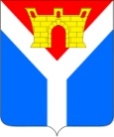 АДМИНИСТРАЦИЯ УСТЬ-ЛАБИНСКОГО ГОРОДСКОГО ПОСЕЛЕНИЯУСТЬ-ЛАБИНСКОГО РАЙОНАП О С Т А Н О В Л Е Н И Еот  26.10.2022                                                                                                       № 751г. Усть-ЛабинскОб утверждении конкурсной документации для проведения открытого конкурса по отбору управляющей организации для управления многоквартирными домами, на территории Усть-Лабинского городского поселения Усть-Лабинского районаВ соответствии со статьей 161 Жилищного кодекса Российской Федерации, постановлением Правительства Российской Федерации от 6 февраля 2006 г.
№ 75 «О порядке проведения органом местного самоуправления открытого конкурса по отбору управляющей организации для управления многоквартирным домом», п о с т а н о в л я ю:1. Утвердить конкурсную документацию для проведения открытого конкурса по отбору управляющей организации для управления многоквартирными домами (прилагается).2. Отделу по вопросам жилищно – коммунального хозяйства 
и благоустройства администрации Усть-Лабинского городского поселения 
Усть-Лабинского района (Леонидов С.А.) разместить извещение о проведении открытого конкурса, конкурсную документацию на официальном сайте 
в информационно-телекоммуникационной сети «Интернет» по адресу www.torgi.gov.ru.3. Отделу по общим и организационным вопросам администрации 
Усть-Лабинского городского поселения Усть-Лабинского района 
(Владимирова М.А.) обнародовать настоящее постановление путем размещения 
его на официальном сайте администрации Усть-Лабинского городского поселения Усть-Лабинского района в информационно-телекоммуникационной сети «Интернет». 4. Контроль за выполнением настоящего постановления возложить 
на исполняющего обязанности заместителя главы Усть-Лабинского городского поселения Усть-Лабинского района Полякова Ю.А.5. Настоящее постановление вступает в силу со дня его подписания.Глава Усть-Лабинского городского поселенияУсть-Лабинского района                                                                  С.А. Гайнюченко 